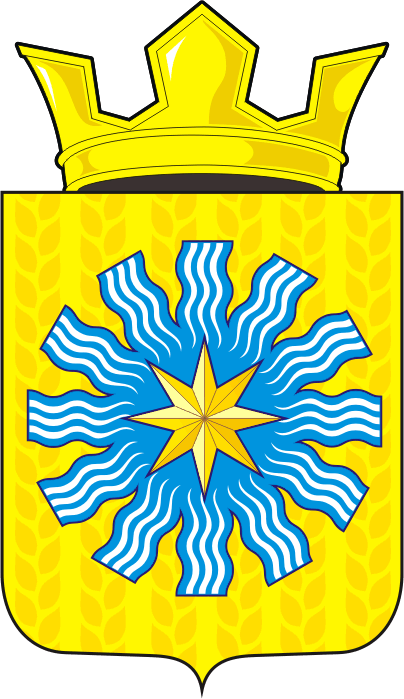 СОВЕТ ДЕПУТАТОВМУНИЦИПАЛЬНОГО ОБРАЗОВАНИЯАЛЕКСАНДРОВСКИЙ СЕЛЬСОВЕТСАРАКТАШСКОГО РАЙОНАОРЕНБУРГСКОЙ ОБЛАСТИЧЕТВЕРТЫЙ СОЗЫВР Е Ш Е Н И Ечетвертого внеочередного заседания Совета депутатовАлександровского сельсовета четвертого созыва27.11.2020                        с. Вторая Александровка                                     № 11Об исполнении бюджета за 9 месяцев 2020 года.На основании статей 12, 132 Конституции Российской Федерации, статей 9,32 Бюджетного кодекса Российской Федерации, статьи 35 Федерального закона от 06.10.2003 № 131-ФЗ «Об общих принципах организации местного самоуправления в Российской Федерации» и статьи 22 Устава муниципального образования Александровский сельсовет, рассмотрев итоги исполнения бюджета за  I полугодие 2020 годаСовет депутатов Александровского сельсоветаРЕШИЛ:Утвердить отчет об исполнении бюджета за 9 месяцев 2020 года по доходам в сумме 2 555 162,36 рублей  и по расходам в сумме 2 702 957,99 рублей с превышением расходов над доходами в сумме 147 795,63 рублей со следующими показателями:     По источникам внутреннего финансирования дефицита бюджета за 9 месяцев 2020 года согласно приложению 1;     По доходам бюджета по кодам видов доходов, подвидов доходов за 9 месяцев 2020 года согласно приложению 2;        По распределению бюджетных ассигнований бюджета по разделам и подразделам, целевым статьям и видам расходов классификации расходов бюджета за 9 месяцев 2020 года согласно приложению 3;1.2.  Настоящее решение подлежит размещению на официальном сайте  администрации Александровского сельсовета в сети Интернет не позднее 10 дней со дня его подписания.2.  Контроль за исполнением данного решения возложить на постоянную комиссию по бюджетной, налоговой и финансовой политике, собственности и экономическим вопросам, торговле и быту (Кабелькова Т.А.)Врио главы муниципального образования Председатель Совета депутатов                                                       Е.А.ЮдинаРазослано: администрация сельсовета, постоянной комиссии, прокуратуре района, райфо, официальный сайт.